Ćwiczenia gimnastyczne- 
naśladowanie zwierzątZadaniem dzieci jest naśladowanie ruchów zwierząt (podczas wykonywania zadań dzieci mogą też naśladowywać ich odgłosy) przedstawionych na kartach poniżej. Dzieci same mogą wymyślać jakie zwierzęta chcą jeszcze naśladować. Przykładowe karty: 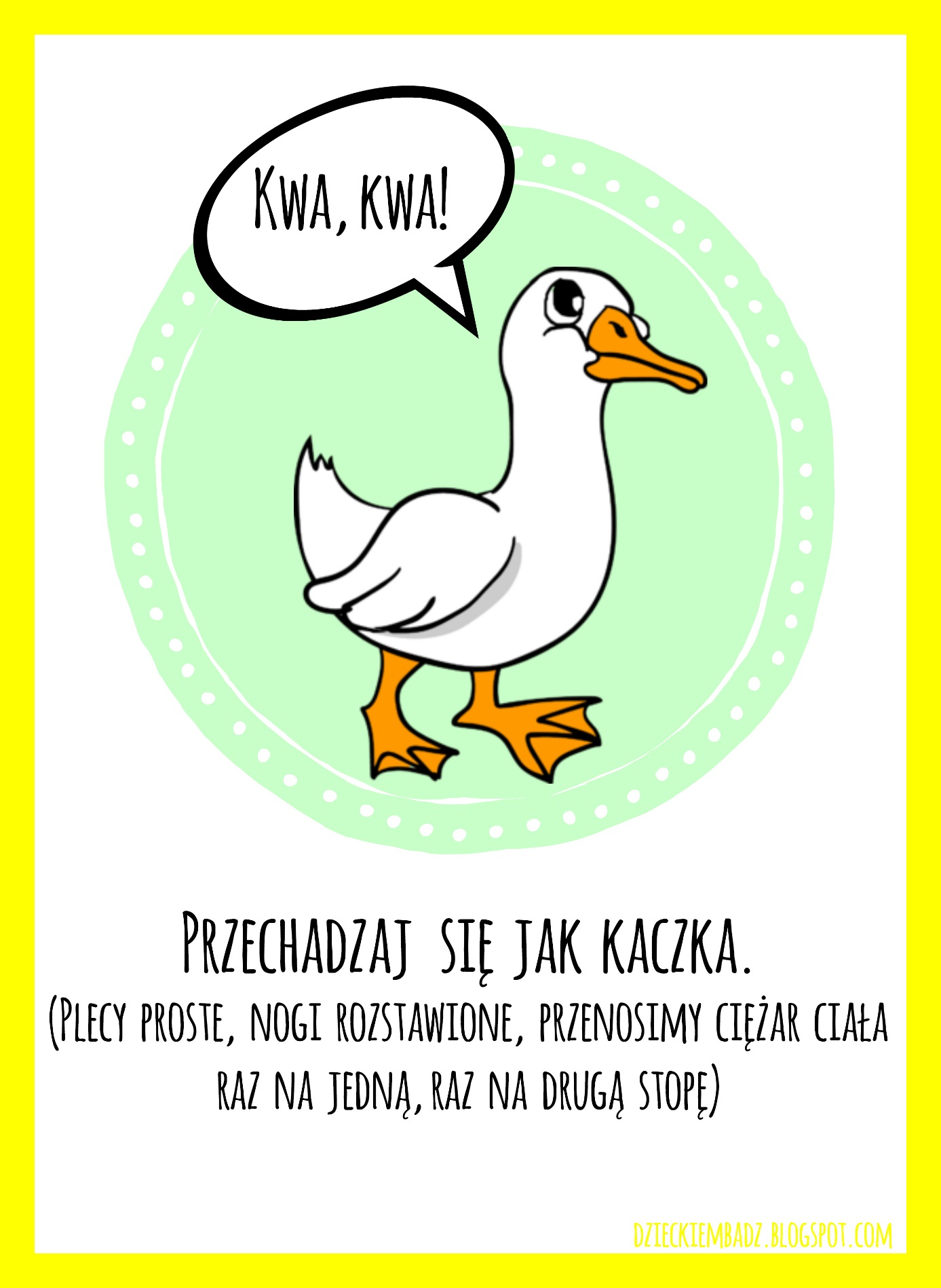 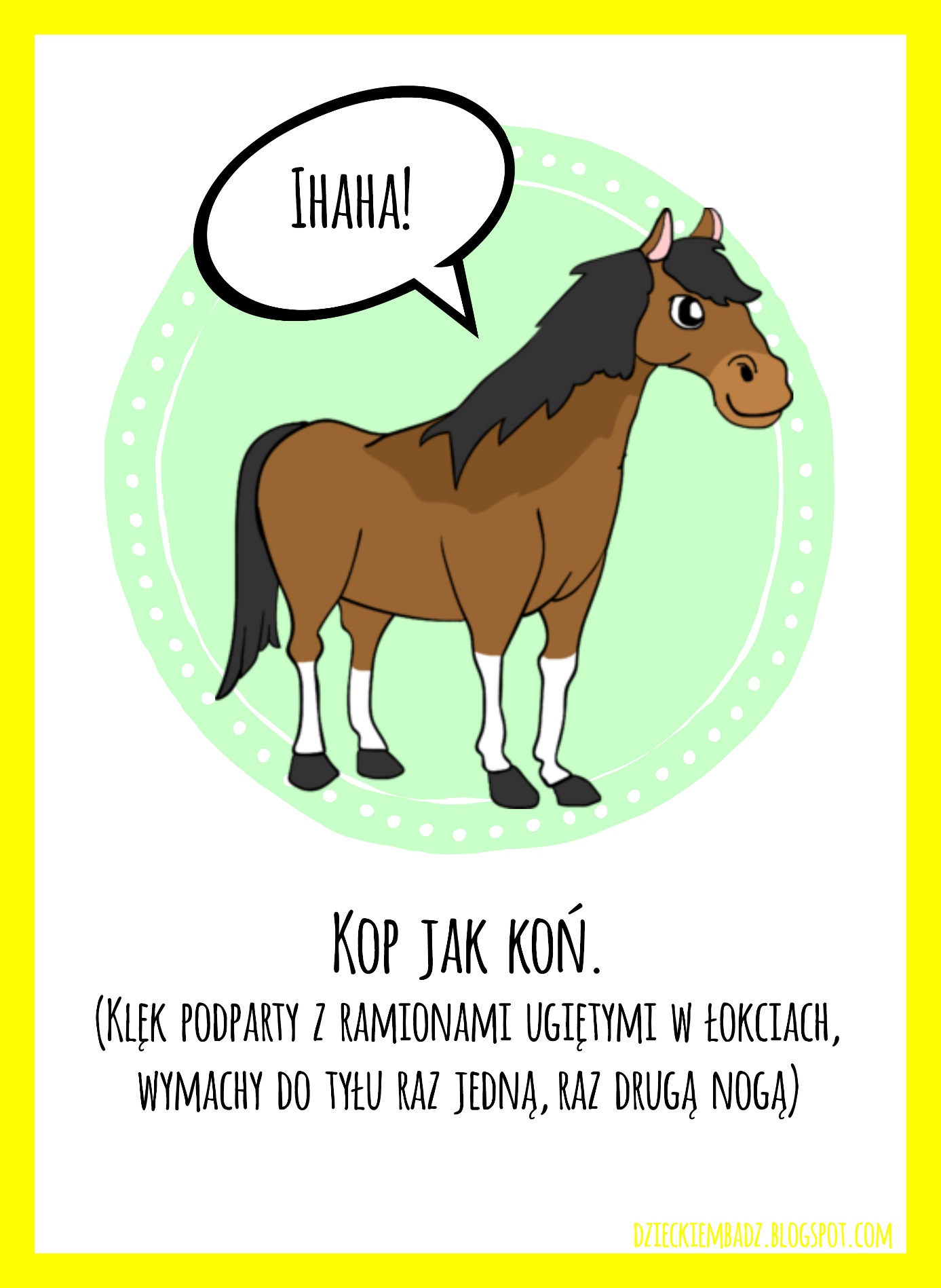 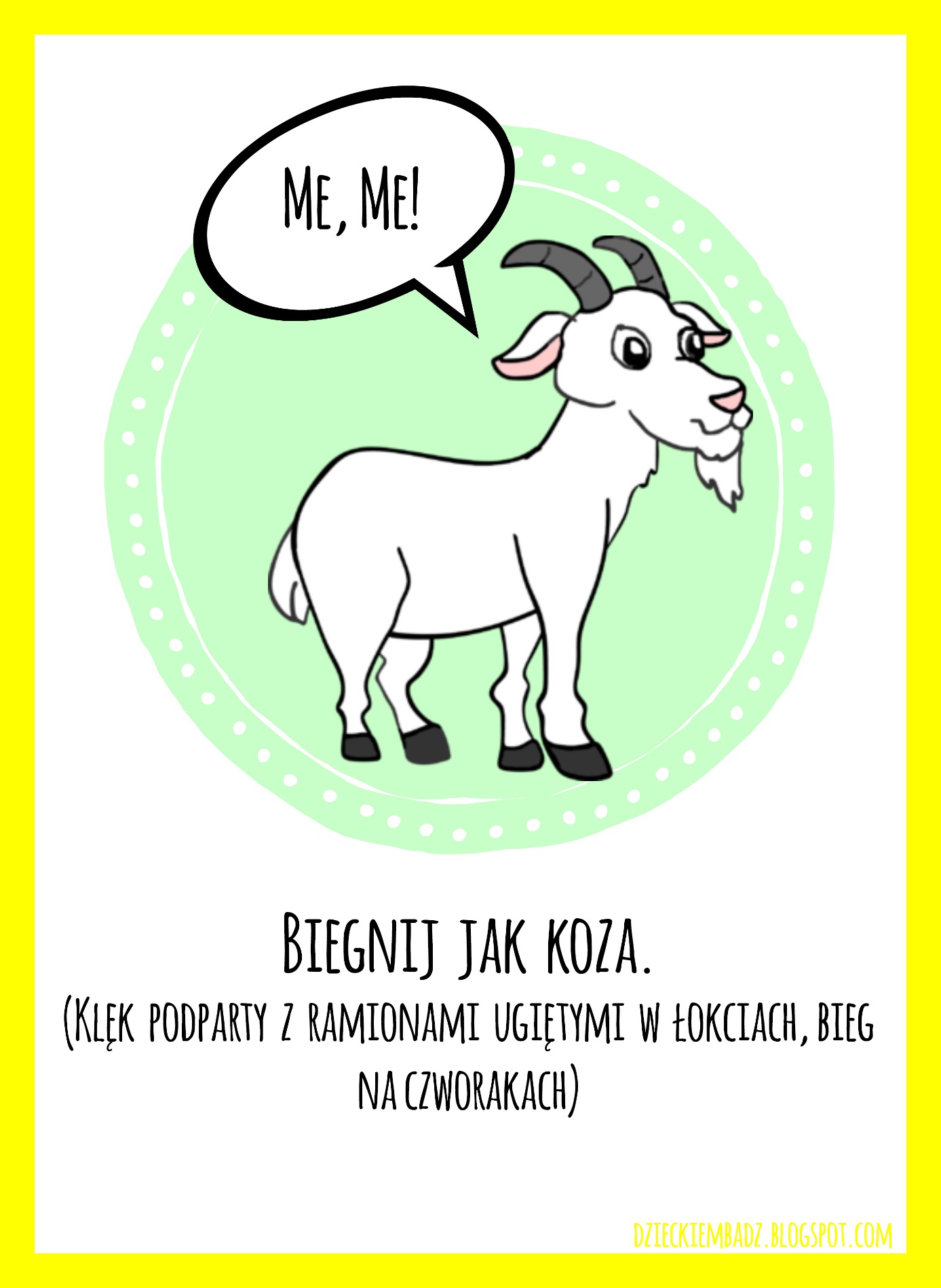 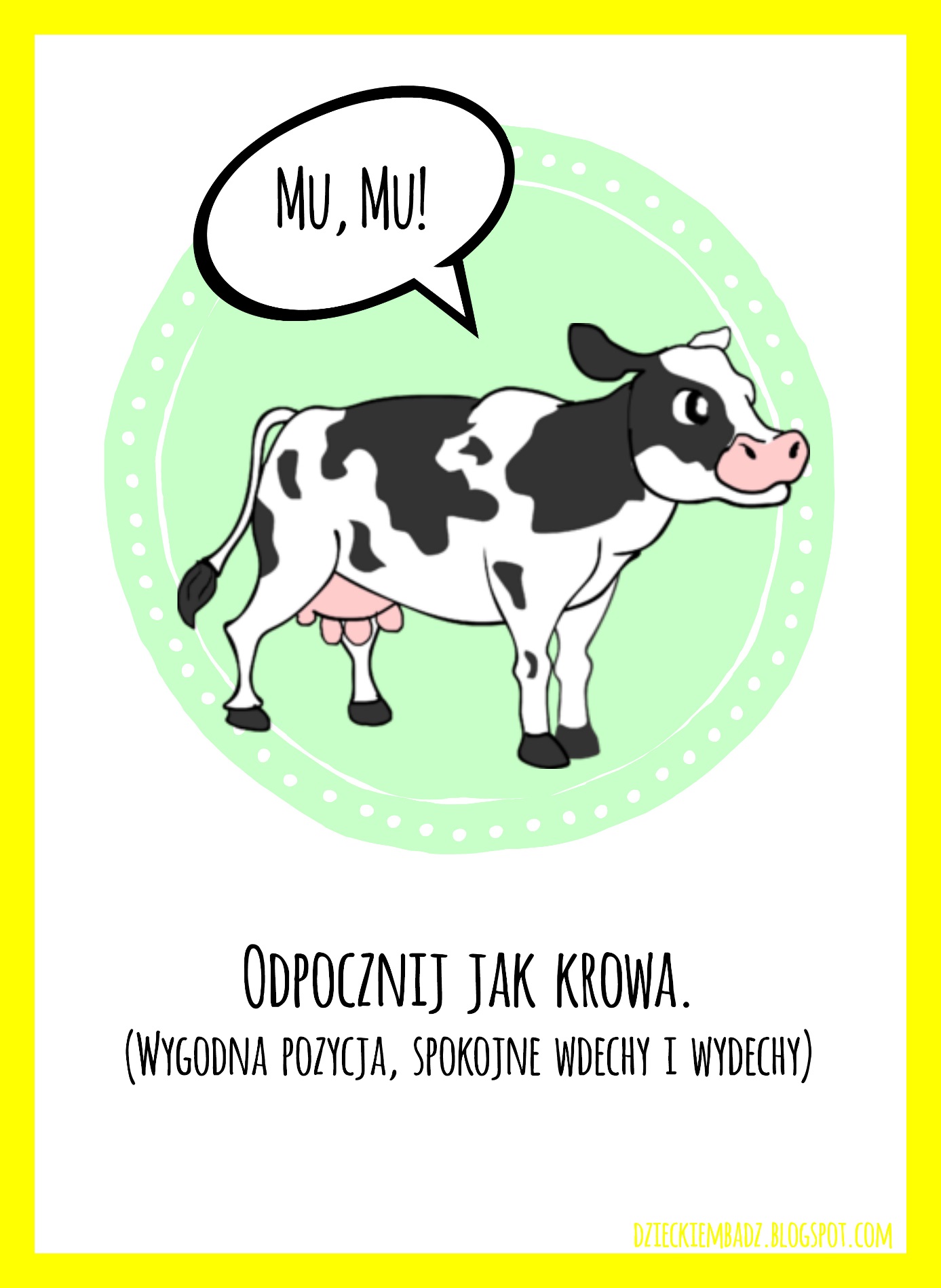 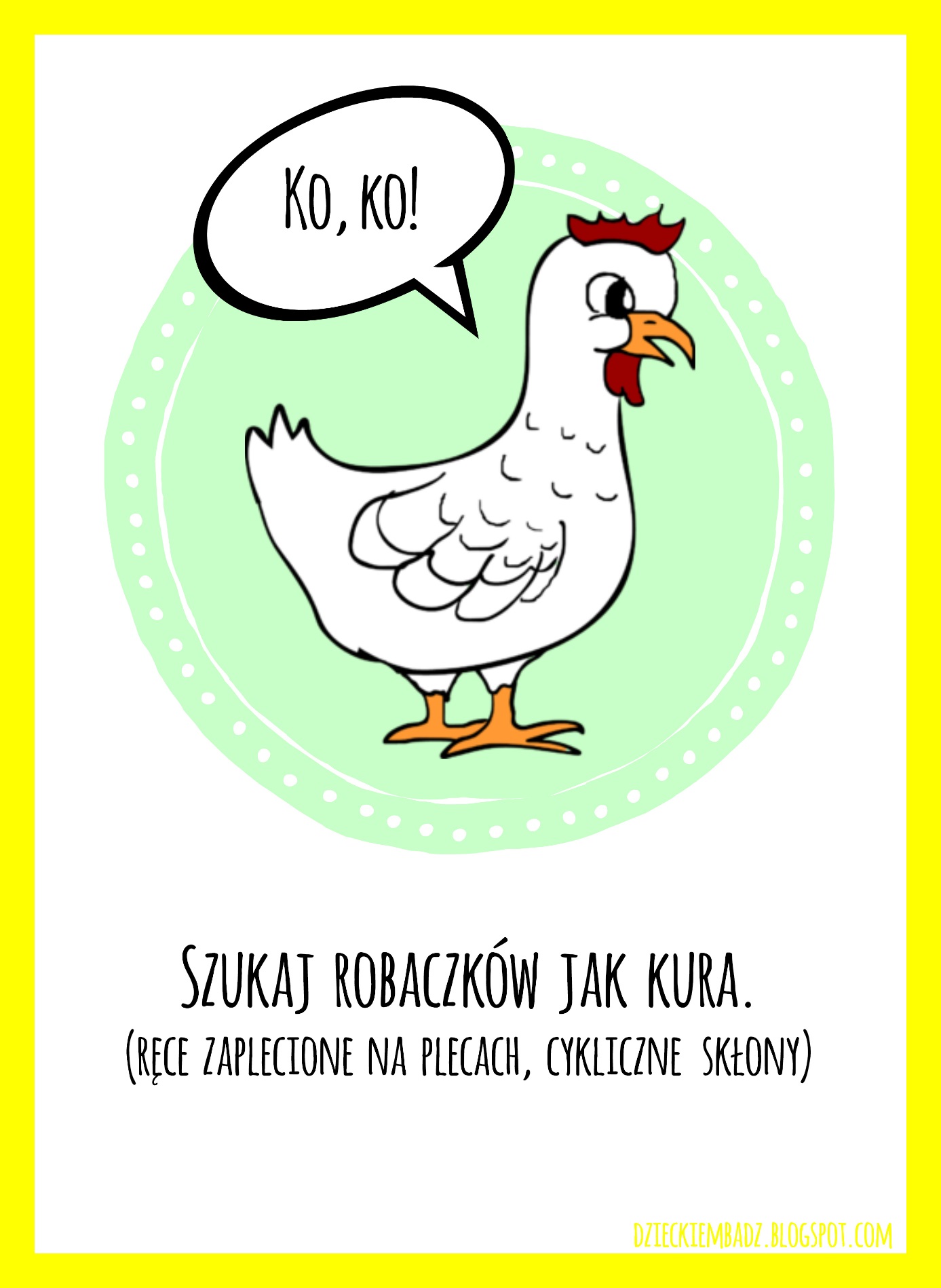 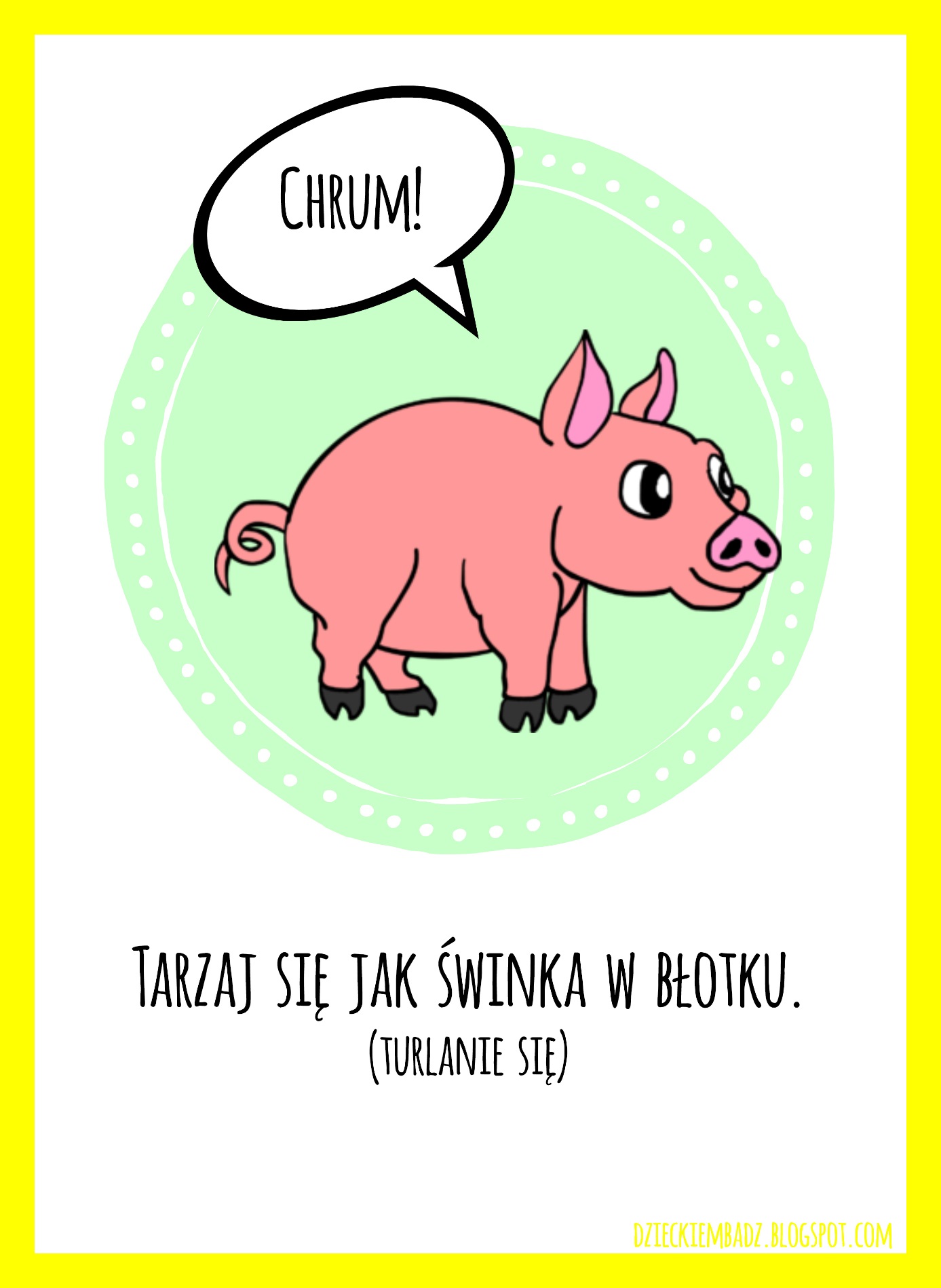 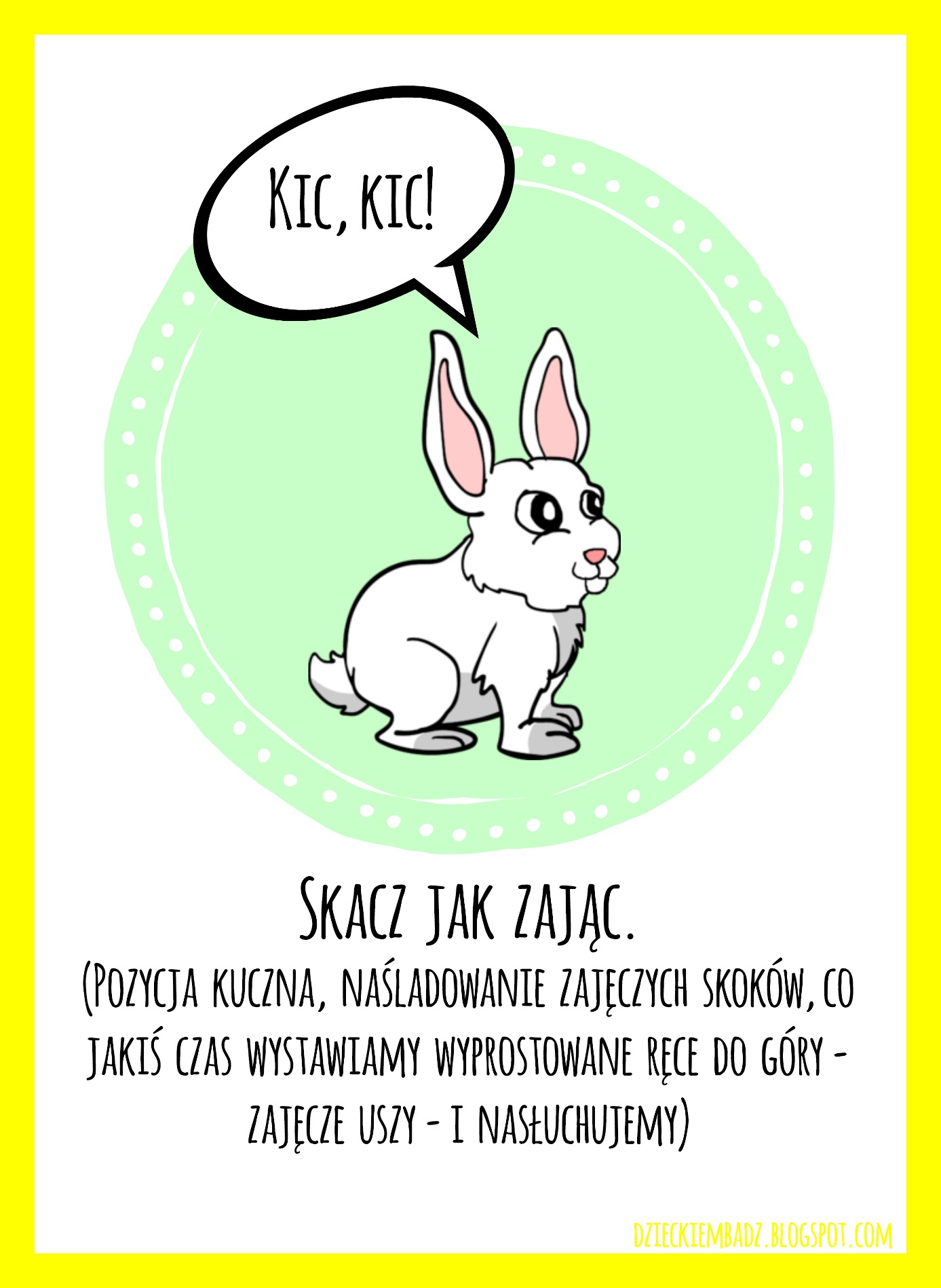 